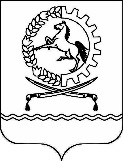 АДМИНИСТРАЦИЯОРЛОВСКОГО  РАЙОНА  РОСТОВСКОЙ  ОБЛАСТИПОСТАНОВЛЕНИЕ17.10.2023				№ 564			п. ОрловскийОб Основных направлениях бюджетной и налоговой политики Орловского района на 2024 год и на плановый период 2025 и 2026 годов	В соответствиисо статьей 1842 Бюджетного кодекса Российской Федерации и статьей 24 РешенияСобрания депутатов Орловского района от 27.12.2018 № 170 «О бюджетном процессе в Орловском районе», а также постановлением Администрации Орловского района от 29.05.2023 №289 «Об утверждении Порядка и сроков составления проекта бюджета Орловского района на 2024 год и на плановый период 2025 и 2026 годов», Администрация Орловского района п о с т а н о в л я е т:	1. Утвердить Основные направления бюджетной и налоговой политики Орловского района на 2024 год и на плановый период 2025 и 2026 годов согласно приложению.	2. Заведующему финансового отдела Администрации Орловского района Лячиной Е.А., главным распорядителям средств бюджета Орловского района обеспечить разработку проекта бюджета Орловского района на основе Основных направлений бюджетной и налоговой политики Орловского районана 2024 год и на плановый период 2025 и 2026 годов.	3.Рекомендовать главам  администрацийсельских поселений Орловского района обеспечить разработку проектов местных бюджетов с учетом Основных направлений бюджетной и налоговой политики Орловского района на 2024 год и на плановый период 2025 и 2026 годов, утвержденных настоящим постановлением.	4. Настоящее постановление вступает в силу со дня его официального опубликования.	5. Контроль за выполнением постановления возложить на заведующего финансовым отделом Администрации Орловского района Лячину Е.А.Глава АдминистрацииОрловского района							Ю.В.ХаренкоУправляющий делами Администрации Орловского района				З.Н. ДегтяреваПриложениек постановлениюАдминистрацииОрловского районаот 17.10.2023 № 564 ОСНОВНЫЕ НАПРАВЛЕНИЯбюджетной и налоговой политики Орловского района на 2024 год и на плановый период 2025 и 2026 годовНастоящие Основные направления разработаны с учетом основных приоритетов государственной политики Российской Федерации, Послания Президента Российской Федерации Федеральному Собранию Российской Федерации от 21.02.2023 года, указов Президента Российской Федерации от 07.05.2018 № 204 «О национальных целях и стратегических задачах развития Российской Федерации на период до 2024 года» и от 21.07.2020 № 474 «О национальных целях развития Российской Федерации на период до 2030 года», итогов реализации бюджетной и налоговой политики в 2022 – 2023 годах,основных направлений бюджетной, налоговой и таможенно-тарифной политики Российской Федерации на 2024 год и на плановый период 2025 и 2026 годов и основных направлений бюджетной, налоговой политики Ростовской области на 2024 год и  на  плановый период 2025 и 2026 годов .Целью Основных направлений является определение условий и подходов, используемых для формирования проекта бюджета Орловского района на 2024 год и на плановый период 2025 и 2026 годов.1. Основные итоги реализациибюджетной и налоговой политики в 2022 – 2023 годахВ условиях важнейших исторических событий для Российской Федерации, обострения геополитических противоречий бюджетная политика Орловского района в 2022 – 2023 годах была ориентирована на содействие структурной трансформации экономики Орловского района, обеспечение стабильности финансовой системы района и социальную поддержку жителей района. В целях нивелирования введенных против Российской Федерации внешнеэкономических санкций, обусловленных проведением специальной военной операции, федеральными органами государственной власти, государственными органами Ростовской области, муниципальными органами Орловского районабыли приняты меры в целях поддержки экономики и граждан Российской Федерации. Администрацией Орловского района утвержден и реализован План первоочередных действий по обеспечению устойчивого развития Орловского района в условиях внешнего санкционного давления, утвержденного распоряжением Администрации Орловского района от 22.03.2022 № 96.Бюджетными параметрами были учтены приоритеты бюджетной политики по сохранению социальной стабильности, обеспечению первоочередных задач социально-экономического развития Орловского района.Несмотря на новую экономическую реальность, исполнение консолидированного бюджета Орловского района обеспечено в 2022 году с ростом от показателей 2021 года.Доходы консолидированного бюджетаОрловского района составили 1644,7 млн. рублей, что выше плана на 2,7 процента, с ростом от 2021 года на 6,9 процентов.Собственные доходы консолидированного бюджета Орловского района поступили в объеме 393,2 млн. рублей.  Расходы консолидированного бюджета Орловского района исполнены в 2022 году в сумме 1668,2 млн рублей, или на 97,7 процента к плану, с ростом на 12,3 процента. По результатам исполнения консолидированного бюджета сложилось превышение расходов над доходами бюджета Орловского района (дефицит) в объеме 23,6 млн. рублей.В сфере бюджетных расходов бюджетная политика реализовывалась с учетом новых задач по стабилизации и сбалансированности бюджета.В полном объеме выполнены обязательства перед гражданами в части предоставления законодательно установленных социальных выплат и пособий.По-прежнему приоритетным направлением являлись расходы на социальную сферу. На эти цели направлено 80,2 процентов расходов консолидированного бюджета Орловского района.Расходы «бюджета развития», в их числе средства на разработку проектной документации, строительство, реконструкцию, капитальный ремонт муниципальной собственности, увеличились в 2022 году на 12,7 млн. рублей по отношению к 2021 году, или на 9,3 процента.В соответствии с изменениями, внесенными Федеральным законом от 16.04.2022 № 104-ФЗ «О внесении изменений в отдельные законодательные акты» в Федеральный закон от 05.04.2013 № 44-ФЗ «О контрактной системе в сфере закупок товаров, работ, услуг для обеспечения государственных и муниципальных нужд», порядок учета и оплаты денежных обязательств получателей средств бюджета Орловского района и местных бюджетов осуществляется с учетом сокращения до 7 рабочих дней сроков оплаты поставленной продукции (выполненных работ/оказанных услуг) по муниципальным контрактам. В качестве дополнительных мер поддержки экономики применяются увеличенные размеры авансирования контрактов до 50 процентов от их цены, до 90 процентов по контрактам на строительство, реконструкцию и капитальный ремонт, контрактам, подлежащим казначейскому сопровождению.Реализациямасштабных антикризисных мер, принятых на федеральном, региональном и муниципальном уровнях, способствовала стабильности экономики и сохранению устойчивости бюджета Орловского района.За период I полугодия 2023 г. исполнение консолидированного бюджета Орловского района обеспечено с положительной динамикой. Доходы исполнены в сумме 782,0 млн. рублей, или на 53,4 процента к годовому плану, с ростом фактических поступлений от аналогичного периода 2022 года на 2,0 процента. В том числе собственные налоговые и неналоговые поступления составили 203,4 млн. рублей, с ростом от аналогичного периода прошлого года на 19,2 процента. Расходы исполнены в объеме 748,2 млн. рублей, или на 45,4 процента к плану, с ростом к I полугодию 2022 г. на 2,4 процента.Проводимая налоговая политика способствовала расширению налоговой базы и сохранению устойчивой положительной динамики поступлений.Продолжена работа по увеличению налогового потенциала района за счет повышения инвестиционной активности, созданию условий справедливой конкурентной среды, сокращению теневого сектора, совершенствованию и оптимизации системы налогового администрирования, стимулированию развития малого и среднего предпринимательства через специальные налоговые режимы.Организовано взаимодействие с крупнейшими налогоплательщиками Орловского района для своевременного получения информации, позволяющей оперативно оценивать складывающуюся экономическую ситуацию.По итогам I полугодия 2023 г. расходы бюджета Орловского района с учетом их переформатирования в результате сложившейся экономии и невостребованных средств, увеличения за счет остатков 2022 года, привлечения дополнительных источников финансирования увеличены в сравнении с первоначально утвержденным бюджетом на 156,2 млн. рублей.Социальные обязательства местного бюджета обеспечены финансированием в полном объеме.По итогам I полугодия 2023 г. исполнение консолидированного бюджета обеспечено с профицитом в сумме 33,8 млн рублей.2. Основные цели и задачи бюджетной и налоговой политикина 2024 год и на плановый период 2025 и 2026 годовБюджетная и налоговая политика Орловского района на 2024 год и на плановый период 2025 и 2026 годов будет соответствовать основным подходам, реализуемым в 2023 году с учетом эффективного расходования бюджетных средств, оптимизации и переформатирования расходов бюджета Орловского района, создания резерва для обеспечения приоритетных и непредвиденных расходов бюджета Орловского района.Основные направления бюджетной политики на 2024 – 2026 годы сконцентрированы в первую очередь на реализации задач, поставленных Президентом Российской Федерации, Губернатором Ростовской области и Главой Администрации Орловского района. Безусловным приоритетом является достижение целей национального развития, выполнение социальных обязательств, повышение уровня жизни граждан. Во исполнение поручений Послания Президента Российской Федерации запланировано увеличение заработной платы работникам бюджетной сферы в связи с увеличением минимального размера оплаты труда с 1 января 2024 г. до 19 242 рублей и необходимостью доведения уровня заработной платы работников бюджетного сектора до средней заработной платы по экономике региона.Инвестиционная составляющая бюджетной политики направлена на завершение работ по переходящим объектам строительства, реконструкции, капитального ремонта муниципальной собственности с учетом разработки проектной документации и проектно-изыскательских работ, утвержденным в бюджетном цикле на 2023 – 2025 годы. Инновации и технологическое развитие будут применяться для успешного внедрения новых технологий, что способствует росту экономики района, повышению уровня жизни населения и созданию благоприятного инвестиционного климата.В целях государственной поддержки отраслей экономики предусмотрено предоставление субсидий (грантов) юридическим лицам, индивидуальным предпринимателям, физическим лицам - производителям товаров, работ, услуг, и некоммерческим организациям.Параметры бюджета Орловского района на 2024 год и на плановый период 2025 и 2026 годов сформированы на основе второго (базового) варианта прогноза социально-экономического развития Орловского района на 2024 – 2026 годы, утвержденного распоряжением Администрации Орловского района от 10.08.2023 № 235.В целях соблюдения финансовой дисциплины бюджетные проектировки планируются с учетом выполнения обязательств, предусмотренных соглашениями о мерах по социально-экономическому развитию и оздоровлению муниципальных финансов Орловского района.Продолжится соблюдение требований бюджетного законодательства, предельного уровня муниципального долга и бюджетного дефицита, недопущение образования кредиторской задолженности.2.1. Налоговая политика Орловского района на 2024 год и на плановый период 2025 и 2026 годовВ Орловском районе на 2024 год и на плановый период до 2026 года сохраняется курс на стимулирование экономической и инвестиционной активности, развитие доходного потенциала района на основе экономического роста.Основными задачами налоговой политики являются, с одной стороны, сохранение бюджетной устойчивости, получение необходимого объема бюджетных доходов, а с другой стороны, поддержка предпринимательской и инвестиционной активности, обеспечивающей стабильное экономическое развитие района.Реализация существующего комплекса мер, направленных на формирование благоприятного инвестиционного климата и развитие конкурентоспособной инновационной экономики района. В трехлетней перспективе будет продолжена работа по укреплению доходной базы бюджета района за счет наращивания стабильных доходных источников и мобилизации в бюджет имеющихся резервов.Продолжится взаимодействие с  областными органами власти и органами местного самоуправления в решении задач по дополнительной мобилизации доходов. Вектор деятельности направлен на обеспечение полноты уплаты налогов и выявления фактов умышленного занижения финансовых результатов для целей налогообложения, пресечение «теневой» экономики, нелегальной занятости, сокращение задолженности и применение полного комплекса мер принудительного взыскания задолженности, выявление и обеспечение постановки на налоговый учет всех потенциальных плательщиков и объектов налогообложения, привлечение к декларированию полученных доходов, эффективное использование имущества и земельных ресурсов. Совершенствование нормативной правовой базы по вопросам налогообложения будет осуществляться в условиях изменений федерального налогового законодательства.В целях повышения уровня самообеспеченности Орловского района основной задачей остается расширение налогооблагаемой базы и улучшение инвестиционного климата.2.2. Основные направления бюджетной политикив области социальной сферыОдним из основных подходов бюджетной политики в области социальной сферы является увеличение уровня доходов граждан.Социальные выплаты, пособия, увеличены на уровень инфляции в 2024 – 2026 годах, утвержденный прогнозом социально-экономического развития Ростовской области на 2024 – 2026 годы.Повышение оплаты труда работникам бюджетной сферы планируется согласно указам Президента Российской Федерации от 07.05.2012 № 597 «О мероприятиях по реализации государственной социальной политики», от 01.06.2012 № 761 «О Национальной стратегии действий в интересах детей на 2012 – 2017 годы» и от 28.12.2012 № 1688 «О некоторых мерах по реализации государственной политики в сфере защиты детей-сирот и детей, оставшихся без попечения родителей» с учетом необходимости сохранения соотношения средней заработной платы отдельных категорий работников с показателем «среднемесячная начисленная заработная плата наемных работников в организациях, у индивидуальных предпринимателей и физических лиц (среднемесячный доход от трудовой деятельности)» по Ростовской области на 2024 – 2026 годы.В целях ежегодного повышения оплаты труда работников муниципальных учреждений, на которые не распространяется действие указов Президента Российской Федерации 2012 года, предусмотрена индексация расходов на уровень инфляции в 2024 – 2026 годах, утвержденный прогнозом социально-экономического развития Ростовской области на 2024 – 2026 годы.Также запланировано повышение расходов на заработную плату отдельных низкооплачиваемых категорий работников до уровня минимального размера оплаты труда.Бюджетная политика в Орловском районе направлена на обеспечение в первоочередном порядке законодательно установленных мер социальной поддержки граждан и повышение качества услуг в отраслях социальной сферы.В этих целях в рамках финансового обеспечения учреждений в отраслях социальной сферы в условиях удорожания цен предусмотрена индексация затрат на приобретение материальных запасов (питания, медикаментов, мягкого инвентаря), на приобретение средств обучения и воспитания, исходя из уровня инфляции согласно прогнозу социально-экономического развития Ростовской области на 2024 – 2026 годы.2.2.1. Образование и молодежная политикаПродолжится системное и последовательное обеспечение качественного образовательного процесса в  муниципальных организациях, направленное на достижение результатов национальных целей развития.В целях создания условий для получения качественного и доступного образования в Орловском районе будет организована работа по проведению капитальных ремонтов и оснащению зданий образовательных организаций, в том числе в рамках мероприятий по модернизации школьных систем образования.Приоритетом бюджетной политики в сфере молодежного движения остается обеспечение проведения мероприятий, направленных на совершенствование организационных условий для успешной самореализации молодежи, профилактики асоциального поведения, этнического и религиозно-политического экстремизма, формирования патриотизма. 2.2.2. ЗдравоохранениеБюджетная политика в сфере здравоохранения будет направлена надоставку  жителейс района на процедуру гемодиализа, на мероприятия по профилактики заболеваний населения и формированию здорового образа жизни.2.2.3. Социальная политикаВ сфере социальной политики приоритетным направлением остается, как и прежде, поддержка материнства и детства в Орловском районе. Будут обеспечены выплаты многодетным семьям; при рождении третьего или последующих детей до достижения ребенком возраста трех лет; беременным женщинам, кормящим матерям и детям в возрасте до трех лет из малоимущих семей; на детей первого-второго года жизни; предоставление средств по сертификату на региональный материнский капитал (малоимущим семьям при рождении третьего ребенка или последующих детей); на приобретение автотранспортного средства (малоимущим многодетным семьям); единовременные денежные выплаты при рождении одновременно трех и более детей, на обеспечение отдыха и оздоровления детей и так далее.Также через бюджет Фонда пенсионного и социального страхования Российской Федерации будет осуществляться выплата ежемесячного пособия в связи с рождением и воспитанием ребенка.Продолжится распространение социального контракта, направленного на стимулирование активных действий малоимущих граждан по преодолению трудной жизненной ситуации. Предусмотрена социальная поддержка старшего поколения, ветеранов труда, лиц, проработавших в тылу в период Великой Отечественной войны 1941 – 1945 годов, жертв политических репрессий.При поддержке федерального бюджета продолжится осуществление мероприятий по обеспечению жильем ветеранов Великой Отечественной войны 1941 – 1945 годов, отдельных категорий граждан, установленных Федеральным законом от 12.01.1995 № 5-ФЗ «О ветеранах», а также отдельных категорий граждан, установленных Федеральным законом от 24.11.1995 № 181-ФЗ «О социальной защите инвалидов в Российской Федерации».Предусмотрена финансовая поддержка на обеспечение жильем детей-сирот, детей, оставшихся без попечения родителей и лиц из их числа, в том числе за счет средств федерального и областного бюджетов.2.2.4. КультураВ сфере культуры продолжится финансовое обеспечение деятельности муниципальных учреждений культуры, проведение муниципальных мероприятий.Особое внимание уделено общедоступным  муниципальным библиотекам, которые являются одним из базовых элементов культурной, образовательной и информационной инфраструктуры Орловского района, выполняют важнейшие социальные и коммуникативные функции. Для повышения доступности культурных ценностей для населения Орловского района продолжится проведение капитального ремонта муниципальных учреждений культуры.2.2.5. Физическая культура и спортВ данной сфере будет предусмотрен комплекс мер по развитию системы спортивной подготовки, в том числе приобретение спортивного оборудования, инвентаря, оснащение объектов спортивной инфраструктуры спортивным оборудованием.2.3. Национальная экономика и модернизацияжилищно-коммунального хозяйства2.3.1. Национальная экономикаОдним из основных приоритетов бюджетных расходов на предстоящий период по-прежнему остается финансовая поддержка национальной экономики. В этих целях планируется реализация социально значимых для Орловского района проектов. Высокий уровень развития сельского хозяйства в Орловском районе определяет приоритетное направление государственной поддержки агропромышленного комплекса, в том числе на субсидирование расходов сельскохозяйственных товаропроизводителей.Особое внимание будет уделено следующим отраслям:растениеводство;мясное и молочное скотоводство;племенное животноводство.С государственной поддержкой будут осуществляться мероприятия по охране плодородия почв земель сельскохозяйственного назначения, эффективному вовлечению в оборот земель сельскохозяйственного назначения..2.3.2. Транспорт и дорожное хозяйствоПланирование расходов на дорожное хозяйство осуществляется на основании прогнозируемого объема поступлений доходов дорожного фонда Орловского района, утвержденных Решением Собрания депутатов Орловского района  от29.07.2013 № 154 «О создании муниципального дорожного фонда Орловского района».Продолжится реализация мероприятий по ремонту и содержанию дорог общего пользования, капитальному ремонту дорог.2.3.3. Жилищно-коммунальное хозяйствоНа 2024 год и на плановый период 2025 и 2026 годов планируется продолжить газификацию муниципальной собственности.При поддержке из федерального и областных бюджетов продолжится оказание государственной поддержки в приобретении жилья многодетным семьям, в том числе в виде предоставления земельных сертификатов на улучшение жилищных условий, молодым семьям, семьям, проживающим в сельской местности.3. Повышение эффективностии приоритизация бюджетных расходовБюджетная политика в сфере расходов направлена на безусловное исполнение действующих расходных обязательств, в том числе с учетом их приоритизации и повышения эффективности использования финансовых ресурсов.Главным приоритетом при планировании и исполнении расходов бюджета Орловского района является обеспечение в полном объеме всех конституционных и законодательно установленных обязательств государства перед гражданами.В целях создания условий для эффективного использования средств бюджета Орловского района  и мобилизации ресурсов продолжится применение следующих основных подходов:формирование расходных обязательств с учетом переформатирования структуры расходов бюджета Орловского района исходя из установленных приоритетов;развитие механизмов организации оказании услуг в социальной сфере, направленной на повышение качества и доступности для их получателей;неустановление расходных обязательств, не связанных с решением вопросов, отнесенных Конституцией Российской Федерации и федеральными законами к полномочиям органов местного самоуправления Российской Федерации;активное привлечение внебюджетных ресурсов, направление средств от приносящей доход деятельности, в том числе на повышение оплаты труда отдельным категориям работников, поименованных в указах Президента Российской Федерации 2012 года;повышение эффективности расходов в части предоставления средств бюджета Орловского района внебюджетному сектору экономики;совершенствование межбюджетных отношений.4. Основные подходык формированию межбюджетных отношенийКак и в предыдущих периодах ключевыми приоритетными направлениями бюджетной политики в сфере межбюджетных отношений на 2024– 2026 годы будут являться: повышение финансовой самостоятельности бюджетов сельских поселений, обеспечение равных условий для устойчивого исполнения расходных обязательств бюджетов сельских поселений,содействие в обеспечении сбалансированности бюджетов сельских поселений, реализация мер по укреплению финансовой дисциплины, соблюдению установленных бюджетным законодательством ограничений по дефициту бюджетов сельских поселений, параметрам муниципального долга.На случай возникновения рисков не обеспечения принятых расходных обязательств бюджетов сельских поселений в бюджете Орловского района будут  предусмотреныассигнования на предоставление бюджетных кредитов для ликвидации временных кассовых разрывов бюджетов сельских поселений с погашением в пределах финансового года.На повышение ответственности органов местного самоуправления за проводимую бюджетную политику, качество управления муниципальными финансами будет проведена оценка качества управления бюджетным процессом в муниципальных образованиях сельских поселениях Орловского района.В связи с этим продолжится мониторинг планирования и исполнения бюджетов муниципальных образований сельских поселений, контроль за соблюдением требований бюджетного законодательства, безусловным исполнением принятых расходных обязательств, в первую очередь связанных с обеспечением оплаты труда и иных первоочередных социально значимых расходов.5. Обеспечение сбалансированности бюджета Орловского районаВ условиях, когда российская экономика вступила в фазу структурной перестройки из-за введения беспрецедентных внешних торговых и финансовых ограничений, особенно важно обеспечить бюджетную устойчивость и сбалансированность бюджета Орловского района. В условиях превышения расходов над доходами основным источником финансирования дефицита бюджета Орловского района, обеспечивающим его сбалансированность, будут выступать остатки средств бюджета на начало года.6. Совершенствование системы внутреннего муниципального финансового (контроля и контроля финансового органа в сфере закупокВ целях создания условий для повышения эффективности бюджетных расходов при осуществлении полномочий по внутреннему муниципальному финансовому контролю продолжится применение следующих основных подходов:применение единых федеральных стандартов внутреннего муниципального финансового контроля и единых форм документов, оформляемых органами внутреннего муниципального контроля;применение риск-ориентированного подхода к планированию и осуществлению контрольной деятельности;обеспечение непрерывного процесса систематизации, анализа, обработки и мониторинга своевременного устранения нарушений, выявленных в ходе проведения контрольных мероприятий, и принятия объектами контроля мер, направленных на их недопущение;совершенствование методологической базы осуществления муниципального финансового контроля, учет и обобщение результатов контрольной деятельности;проведение профилактической работы по предупреждению нарушений бюджетного законодательства и законодательства о контрактной системе в сфере закупок;обеспечение применения ответственности за нарушения бюджетного законодательства и законодательства о контрактной системе в сфере закупок.Будет продолжена работа по методологической поддержке муниципальных образований сельских поселений в целях повышения уровня организации и осуществления внутреннего муниципального финансового контроля.В отношении обеспечения контроля в сфере закупок для муниципальных нужд будут применены новые требования. Заказчики будут обязаны с 1 апреля 2024 г. заключать структурированные контракты в форме электронного документа по результатам электронных процедур, а с 1 июля 2024 г. формировать и заключать соглашения об изменении и расторжении контракта в электронном виде в единой информационной системе в сфере закупок. Указанные новации позволят:обеспечить связь между структурированным извещением, протоколом, заявкой, документами об исполнении и оплаты контракта;снизить риски ошибок заказчиков за счет автоматического заполнения большей части информации;обеспечить однократный ввод юридически значимой информации и ее последующий автоматизированный контроль, в том числе финансовый;обеспечить автоматическое формирование сведений в реестре контрактов.Кроме того, с 1 января 2024 г. распоряжения о совершении казначейских платежей будут формироваться посредством единой информационной системы в сфере закупок, что также позволит сократить сроки оплаты по контрактам.Финансовые органы с 1 января 2024 г. будут осуществлять контроль за соответствием вносимой в реестр контрактов информации, в том числе: в части реквизитов счета заказчика и поставщика; об удержании суммы не исполненных поставщиком (подрядчиком, исполнителем) требований об уплате неустоек (штрафов, пеней), предъявленных заказчиком из суммы, подлежащей уплате поставщику (подрядчику, исполнителю); о размере налогов, сборов и иных обязательных платежей в бюджеты бюджетной системы Российской Федерации в случае уменьшения суммы, подлежащей уплате заказчиком поставщику (подрядчику, исполнителю), на размер налогов, сборов и иных обязательных платежей. Продолжится работа по информированию заказчиков об основных изменениях и новациях в сфере закупок.Внедрение и применение указанных механизмов способствует совершенствованию финансового контроля, направленному на предупреждение нарушений в финансово-бюджетной сфере и сфере закупок, а также повышению финансовой дисциплины при использовании бюджетных средств.Управляющий деламиАдминистрации Орловского района                     		 З.Н.Дегтярева